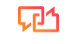 Регулятор температуры(4848 мм)Идеально подходящие для управления нагревателями, эти регуляторы температуры обеспечивают высочайшую эффективность управления по удивительно низкой цене!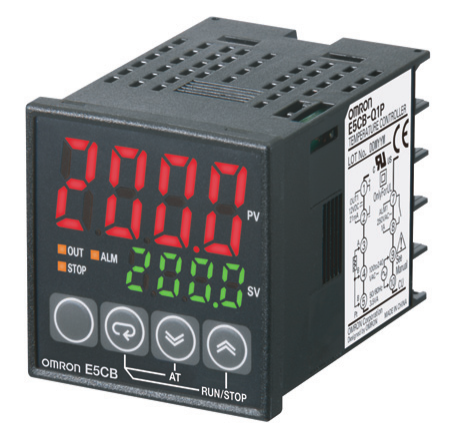 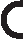 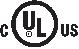 Легко читается благодаря одному из самых больших символов в мире.• Улучшенная видимость благодаря высоте символов прибл. 16 мм. • Глубина за передней панелью: всего 60 мм.• Простая настройка: менее 20 параметров,	4848 мм• Более быстрая выборка и циклическое обновление за 250 мс.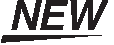 Основные функции ввода/выводаE5CB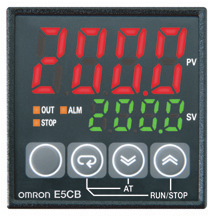 Структура номера моделиЛегенда номера моделиE5CB-@ 1@ @1 2 3 41. Выход управленияR: Релейный выход: 250 В переменного тока, 3 АQ: Выходное напряжение (для управления ТТР): 12 В постоянного тока, 21 мА 2. Аварийный сигнал1: Релейный выход: 250 В переменного тока, 1 А (резистивная нагрузка) 3. Тип датчикаTC: термопара (K, J, T, R или S)P: Платиновый термометр сопротивления (Pt100) 4. Напряжение питанияПусто: от 100 до 240 В переменного тока D:	24 В переменного/постоянного тока1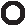 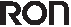 E5CBИнформация для заказаРегуляторы температурыАксессуары (заказываются отдельно)Клеммная крышкаКабель-переходник USB-SerialМонтажный адаптер (в комплекте)Водонепроницаемая упаковка (в комплекте)ХарактеристикиРейтинги2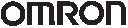 E5CBВходные диапазоныМодели с термопарными входамиЗначение по умолчанию: 0Применимые стандарты (K, J, T, R, S): JIS C1602-1995 и IEC 60584-1Вход платинового термометра сопротивленияЗначение по умолчанию: 8Применимые стандарты (Pt100): JIS C1604-1997 и IEC 60751.Типы сигналов тревогиВыберите типы сигналов тревоги из 11 типов сигналов тревоги, перечисленных в следующей таблице.Примечание: 1. Значение по умолчанию — 2.2. Аварийные сигналы с резервной последовательностьюАварийный сигнал блокируется до тех пор, пока не будет достигнуто первое безопасное состояние. Предотвращаются нежелательные сигналы тревоги во время запуска.Пример: последовательность ожидания нижнего предела отклонения включенаПоследовательность режима ожидания сбрасывается, когда выполняется условие отключения аварийного сигнала.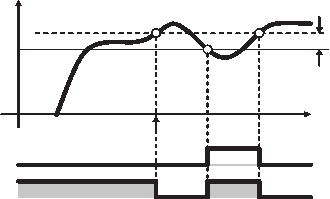 Последовательность ожидания запускается снова, когда выполняется одно из следующих условий.Запуск операции (включение питания или переключение режима работы с остановки на работу).Значение сигнала тревоги изменено.Смещение входа температуры изменено.Уставка изменена.Аварийное значениеЗначение процессаГистерезис сигнализации (всегда 0,2°С/°Ф)ВремяРезервная последовательность очищенаТревога с дежурной последовательностью Тревога без дежурной последовательности3E5CBХарактеристикиПримечание: 1. Точность показаний термопар К и Т при температуре100С макс. является2Смаксимум 1 цифра. Точность показаний термопар R и S при температуре 200С макс. является3С1 цифра макс.2. Условия: Температура окружающей среды:от 10 до 23 до 55С, диапазон напряжения:15% к10 % от номинального напряжения 3. Датчики R и S: 0,2С/Максимум. (100Максимум.)Кривая ожидаемого электрического срока службы реле (справочные значения)1005030105310	1	2	3	4	5Контактный ток (А)Спецификации кабеля-переходника USB-SerialПримечание: 1. В качестве USB-порта используется мощный порт.2. На компьютере должен быть установлен драйвер. Порядок установки см. в руководстве по эксплуатации, прилагаемом к кабелю.4E5CBВнешние соединенияВыход напряжения (выход управления) электрически не изолирован от внутренних цепей. При использовании заземляющей термопары не заземляйте ни одну из управляющих выходных клемм. Если клеммы выхода управления подключены к земле, в измеренных значениях температуры возникнут ошибки из-за тока утечки.E5CB	Выход управления• Релейный выход: 250 В переменного тока, 3 А (резистивная нагрузка)• Выходное напряжение (для управления твердотельным реле): 12 В постоянного тока, 21 мА.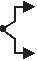 +	1Выход управления2	7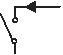 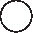 А	НЕ НАДО	3	8ИСПОЛЬЗОВАТЬ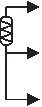 Б	−	4	9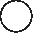 Б	+	5	10Вход Pt Вход TCТревожный выход• Релейный выход: 250 В переменного тока, 1 А (резистивная нагрузка)Входное питание•от 100 до 240 В переменного тока, 50/60 Гц•24 В переменного тока, 50/60 Гц•24 В постоянного тока (без полярности)НоменклатураE5CB(1) (3)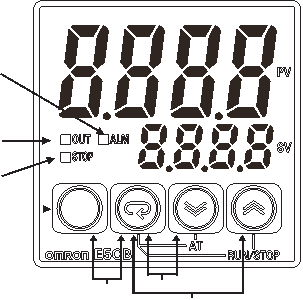 (4)(5)(6)(7)(10)(2)(8)(9)(11)(12)(1) Дисплей № 1(2) Дисплей № 2(3) АЛМ(4) ВЫХОД(5) СТОПОтображает значение процесса (PV) или параметр.Отображает уставку (SP) или настройку параметра.Горит, когда будильник включен. Не горит, когда будильник выключен.Горит, когда управляющий выход включен.Не горит, пока управляющий выход выключен.Не горит во время работы. Горит, когда работа остановлена.(10) +	Нажимайте эти клавиши не менее 3 секунд на рабочем уровне или уровне настройки.чтобы перейти на уровень защиты.Нажмите эти клавиши и удерживайте не менее 1 секунды на уровне защиты, чтобы вернуться на рабочий уровень.(11) +	Нажмите эти клавиши и удерживайте не менее 2 секунд, чтобы начать или остановить автонастройку.*1(12) +	Нажмите эти клавиши и удерживайте не менее 2 секунд, чтобы начать или остановить операцию.*2(6)	Клавиша уровня: Изменяет уровень настройки.(7)	Клавиша режима: Изменяет параметр в пределах уровня настройки.(8)	Клавиша «вниз»: уменьшает настройку.(9)	Клавиша вверх: увеличивает настройку.*1: Эти клавиши отключены, когда запуск и остановка автонастройки отключены с помощью защиты ключа управления работой.*2: Эти клавиши отключены, если запуск и остановка работы запрещены с помощью защиты ключа управления работой.Габаритные размерыE5CB(единица измерения: мм)Вырез в панели48×48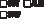 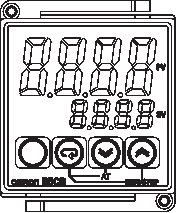 5 1,5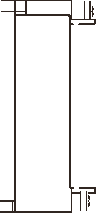 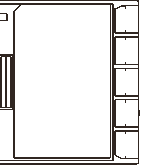 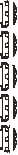 65 6044,8×44,8	Индивидуальный монтаж45+0,6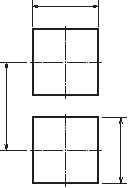 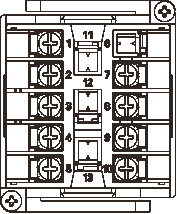 Бок о бок Монтаж(48´количество контроллеров − 2,5)+1,045+0,6содержимое пакета	Панель• Регулятор температуры• Адаптер	Водонепроницаемый • Руководство по эксплуатации	упаковка• Водонепроницаемая упаковка	(Y92S-P6)Адаптер (Y92F-45)60 мин.45+0,6• Размер клеммы без пайки: M3,5• Клеммная крышка: E53-COV19 (продается отдельно)• Кабель-переходник USB-Serial: E58-CIFQ2 (продается отдельно)• Рекомендуемая толщина панели от 1 до 5 мм. • Не устанавливайте контроллеры вертикально рядом друг с другом.сторона. (Оставьте монтажный зазор между контроллерами.)• Чтобы установить контроллер так, чтобы он был водонепроницаемым, вставьте водонепроницаемое уплотнение.• При установке двух или более контроллеров убедитесь, что температура окружающей среды не превышает рабочую температуру окружающей среды, указанную в технических характеристиках.• Используйте панель управления толщиной от 1 до 2,5 мм, если при подключении контроллера к панели управления используется кабель-переходник USB-Serial.Порт вспомогательного программного обеспечения находится в верхней части контроллера температуры.Этот порт используется для подключения контроллера температуры к персональному компьютеру. Для подключения требуется кабель-переходник E58-CIFQ2 USB-Serial.Подробнее о способах подключения см. в Руководстве по эксплуатации кабеля-переходника E58-CIFQ2 USB-Serial. * Не оставляйте кабель-переходник USB-Serial подключенным во время использования регулятора температуры.5E5CB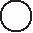 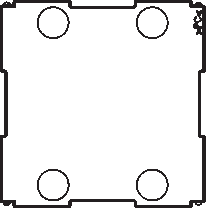 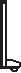 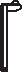 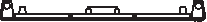 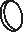 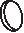 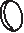 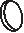 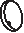 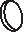 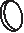 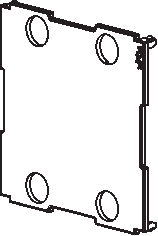 Аксессуары (заказываются отдельно)Клеммная крышкаE53-COV19Водонепроницаемая упаковкаY92S-P6Примечание. E53-COV10 использовать нельзя.Закажите водонепроницаемую упаковку отдельно, если она утеряна или повреждена.Водонепроницаемое уплотнение может использоваться для достижения степени защиты IP66.(В зависимости от условий эксплуатации может произойти износ, усадка или затвердевание водонепроницаемого уплотнения. Поэтому рекомендуется периодическая замена для обеспечения уровня водонепроницаемости, указанного в IP66. Время периодической замены зависит от условий эксплуатации. Обязательно подтвердите этот момент на вашем объекте. Считайте, что один год является приблизительным стандартом. OMRON не несет ответственности за уровень водонепроницаемости, если клиент не выполняет периодическую замену.)Водонепроницаемое уплотнение не нужно прикреплять, если не требуется водонепроницаемая конструкция.Кабель-переходник USB-SerialE58-CIFQ2(2109,1)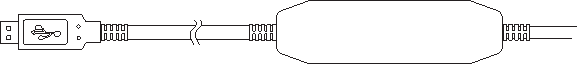 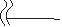 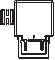 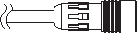 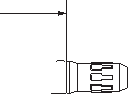 (РД)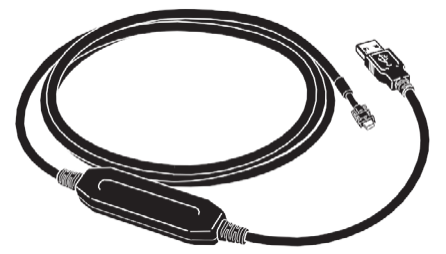 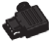 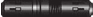 USB-разъем (штекер типа A)Светодиодный индикатор (PWR)	Последовательный разъемСветодиодный индикатор (СД)6E5CBПорядок работыПараметрыВ зависимости от настроек некоторые данные могут не отображаться. Подробную информацию см. в руководстве по эксплуатации.Работа остановится, когда уровень переключится с рабочего уровня на уровень начальной настройки.ВКЛЮЧИТЬ	Нажимать	не менее 1 секунды.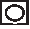 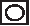 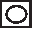 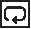 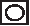 Исправление проблемПри возникновении ошибки на дисплее №1 отображается код ошибки.Примите необходимые меры в соответствии с кодом ошибки, сверяясь со следующей таблицей.Выход управления и выход сигнала тревоги выключаются при возникновении ошибки. (Зас.ошибка, выходной сигнал тревоги будет обрабатываться для ошибки высокой температуры.)Если введенное значение превышает предел отображения (от 1999 до 9999), но все еще находится в пределах диапазона регулирования,[[[[ будет отображаться для значений под1999. В этих условиях управляющий выход и сигнальный выход будут работать нормально.*1.Эта ошибка отображается только при отображении значения процесса и уставки.*2.Если дисплей не меняется, контроллер нуждается в ремонте.Если работа возвращается в нормальное русло, причиной проблемы может быть шум. Проверьте шум.*3.е111 будет отображаться на дисплее № 1 исумма будет отображаться на дисплее № 2.7E5CBГарантия и рекомендации по применениюВСЕ РАЗМЕРЫ ПРИКАЗАНЫ В МИЛЛИМЕТРАХ.Чтобы перевести миллиметры в дюймы, умножьте на 0,03937. Чтобы перевести граммы в унции, умножьте их на 0,03527.	Кошка. № H09E-EN-01	В интересах улучшения продукта технические характеристики могут быть изменены без предварительного уведомления.8Входы датчиковУправляющий выход • Релейный выход• Выходное напряжение (для управления ТТР)РазмерНапряжение питанияТип вводаТревожный выходВыход управленияМодельE5CB4848 ммот 100 до 240 В переменного токаТермопара1Релейный выходE5CB-R1TCE5CB4848 ммот 100 до 240 В переменного токаПлатиновый термометр сопротивления1Релейный выходE5CB-R1PE5CB4848 ммот 100 до 240 В переменного токаТермопара1Выходное напряжение (для управления ТТР)E5CB-Q1TCE5CB4848 ммот 100 до 240 В переменного токаПлатиновый термометр сопротивления1Выходное напряжение (для управления ТТР)E5CB-Q1PE5CB4848 мм24 В переменного/постоянного токаТермопара1Релейный выходE5CB-R1TCDE5CB4848 мм24 В переменного/постоянного токаПлатиновый термометр сопротивления1Релейный выходE5CB-R1PDE5CB4848 мм24 В переменного/постоянного токаТермопара1Выходное напряжение (для управления ТТР)E5CB-Q1TCDE5CB4848 мм24 В переменного/постоянного токаПлатиновый термометр сопротивления1Выходное напряжение (для управления ТТР)E5CB-Q1PDМодельE53-COV19МодельE58-CIFQ2МодельY92F-49МодельY92S-P6Напряжение питанияНапряжение питанияот 100 до 240 В переменного тока 50/60 Гц, 24 В переменного тока 50/60 Гц или 24 В постоянного токаДиапазон рабочего напряженияДиапазон рабочего напряженияот 85% до 110% от номинального напряжения питанияПотребляемая мощностьПотребляемая мощностьприбл. 3,5 ВА (от 100 до 240 В переменного тока) Прибл. 3,5 ВА (24 В переменного тока) Прибл. 2,5 Вт (24 В постоянного тока)Вход датчикаВход датчикаМодели с входами для термопарТермопара: K, J, T, R или S (JIS C 1602-1995, IEC60584-1)Модели с платиновыми входами для термометров сопротивленияПлатиновый термометр сопротивления: Pt100 (JIS C 1604-1997, IEC60751)Выход управленияРелейный выходSPST-NO, 250 В перем. тока, 3 А (резистивная нагрузка), электрический ресурс: 100 000 операций, минимальная применимая нагрузка: 5 В, 10 мАВыход управленияВыходное напряжение (для управления ТТР)Выходное напряжение: 12 В постоянного тока25%/15% (ПНП), макс. ток нагрузки: 21 мА, со схемой защиты от короткого замыканияТревожный выходРелейный выходSPST-NO, 250 В перем. тока, 1 А (резистивная нагрузка), электрический ресурс: 100 000 операций, минимальная нагрузка: 5 В, 10 мАМетод управленияМетод управленияУправление ВКЛ/ВЫКЛ или 2-ПИД-управление (с автонастройкой)Метод настройкиМетод настройкиЦифровая настройка с помощью кнопок на передней панелиМетод индикацииМетод индикации7-сегментный цифровой дисплей и индивидуальные индикаторы Высота символов: 16,2 мм (PV)Другие функцииДругие функцииСмещение входа температуры, запуск/остановка, функции защиты и т. д.Рабочая температура окружающей средыРабочая температура окружающей средыот 10 до 55C (без конденсата и обледенения)/С трехлетней гарантией:от 10 до 50СРабочая влажность окружающей средыРабочая влажность окружающей средыот 25% до 85%Температура храненияТемпература храненияот 25 до 65C (без конденсата и обледенения)Модель (температурный вход)Установить значениеТип вводаДиапазонДиапазонМодель (температурный вход)Установить значениеТип вводаСФвход ТК0Кот 200 до 1300от 300 до 2300вход ТК1Кот 20,0 до 500,0от 0,0 до 900,0вход ТК2Джот 100 до 850от 100 до 1500вход ТК3Джот 20,0 до 400,0от 0,0 до 750,0вход ТК4Тот 200 до 400от 300 до 700вход ТК5Тот 199,9 до 400,0от 199,9 до 700,0вход ТК6рот 0 до 1700от 0 до 3000вход ТК7Сот 0 до 1700от 0 до 3000Модель (температурный вход)Установить значениеТип вводаДиапазонДиапазонМодель (температурный вход)Установить значениеТип вводаСФВход Pt8Pt100от 200 до 850от 300 до 1500Вход Pt9Pt100от 199,9 до 500,0от 199,9 до 900,0ПараметрТип тревогиПоложительное значение сигнала тревоги (X)Положительное значение сигнала тревоги (X)Положительное значение сигнала тревоги (X)Положительное значение сигнала тревоги (X)Положительное значение сигнала тревоги (X)Положительное значение сигнала тревоги (X)Положительное значение сигнала тревоги (X)Положительное значение сигнала тревоги (X)Положительное значение сигнала тревоги (X)Отрицательное значение сигнала тревоги (X)Отрицательное значение сигнала тревоги (X)Отрицательное значение сигнала тревоги (X)Отрицательное значение сигнала тревоги (X)Отрицательное значение сигнала тревоги (X)Отрицательное значение сигнала тревоги (X)Отрицательное значение сигнала тревоги (X)Отрицательное значение сигнала тревоги (X)Отрицательное значение сигнала тревоги (X)Аварийный сигнал отклонения/аварийный сигнал абсолютного значения0Нет будильникаВыход ВЫКЛ.Выход ВЫКЛ.Выход ВЫКЛ.Выход ВЫКЛ.Выход ВЫКЛ.Выход ВЫКЛ.Выход ВЫКЛ.Выход ВЫКЛ.Выход ВЫКЛ.Выход ВЫКЛ.Выход ВЫКЛ.Выход ВЫКЛ.Выход ВЫКЛ.Выход ВЫКЛ.Выход ВЫКЛ.Выход ВЫКЛ.Выход ВЫКЛ.Выход ВЫКЛ.Выход ВЫКЛ.1Верхний/нижний пределВсегда включенВсегда включенВсегда включенВсегда включенВсегда включенВсегда включенВсегда включенВсегда включенВсегда включенСигнализация отклонения1Верхний/нижний пределНАИксИксИксВсегда включенВсегда включенВсегда включенВсегда включенВсегда включенВсегда включенВсегда включенВсегда включенВсегда включенСигнализация отклонения1Верхний/нижний пределВЫКЛЮЧЕННЫЙ	СПВЫКЛЮЧЕННЫЙ	СПВЫКЛЮЧЕННЫЙ	СПВЫКЛЮЧЕННЫЙ	СПВЫКЛЮЧЕННЫЙ	СПВЫКЛЮЧЕННЫЙ	СПВЫКЛЮЧЕННЫЙ	СПВЫКЛЮЧЕННЫЙ	СПВсегда включенВсегда включенВсегда включенВсегда включенВсегда включенВсегда включенВсегда включенВсегда включенВсегда включенСигнализация отклонения2Верхний пределВКЛ ВЫКЛВКЛ ВЫКЛСигнализация отклонения2Верхний пределВКЛ ВЫКЛИксИксВКЛ ВЫКЛИксСигнализация отклонения2Верхний пределВКЛ ВЫКЛСПСПСПСПСПСПСПВКЛ ВЫКЛСПСПСПСПСПСПСПСигнализация отклонения3Нижний пределСигнализация отклонения3Нижний пределНАИксНАИксСигнализация отклонения3Нижний пределВЫКЛЮЧЕННЫЙ	СПВЫКЛЮЧЕННЫЙ	СПВЫКЛЮЧЕННЫЙ	СПВЫКЛЮЧЕННЫЙ	СПВЫКЛЮЧЕННЫЙ	СПВЫКЛЮЧЕННЫЙ	СПВЫКЛЮЧЕННЫЙ	СПВЫКЛЮЧЕННЫЙ	СПВЫКЛЮЧЕННЫЙ	СПВЫКЛЮЧЕННЫЙ	СПВЫКЛЮЧЕННЫЙ	СПВЫКЛЮЧЕННЫЙ	СПВЫКЛЮЧЕННЫЙ	СПВЫКЛЮЧЕННЫЙ	СПВЫКЛЮЧЕННЫЙ	СПВЫКЛЮЧЕННЫЙ	СПСигнализация отклонения4Верхний/нижний диапазонВКЛ ВЫКЛВсегда ВЫКЛ.Всегда ВЫКЛ.Всегда ВЫКЛ.Всегда ВЫКЛ.Всегда ВЫКЛ.Всегда ВЫКЛ.Всегда ВЫКЛ.Всегда ВЫКЛ.Всегда ВЫКЛ.Сигнализация отклонения4Верхний/нижний диапазонВКЛ ВЫКЛИксИксИксВсегда ВЫКЛ.Всегда ВЫКЛ.Всегда ВЫКЛ.Всегда ВЫКЛ.Всегда ВЫКЛ.Всегда ВЫКЛ.Всегда ВЫКЛ.Всегда ВЫКЛ.Всегда ВЫКЛ.Сигнализация отклонения4Верхний/нижний диапазонВКЛ ВЫКЛСПСПСПСПСПСПСПВсегда ВЫКЛ.Всегда ВЫКЛ.Всегда ВЫКЛ.Всегда ВЫКЛ.Всегда ВЫКЛ.Всегда ВЫКЛ.Всегда ВЫКЛ.Всегда ВЫКЛ.Всегда ВЫКЛ.Сигнализация отклонения5(См. примечание 2.)Последовательность режима ожидания верхнего/нижнего предела ВКЛ.НАВЫКЛЮЧЕННЫЙ	СПНАВЫКЛЮЧЕННЫЙ	СПНАВЫКЛЮЧЕННЫЙ	СПНАВЫКЛЮЧЕННЫЙ	СПНАВЫКЛЮЧЕННЫЙ	СПНАВЫКЛЮЧЕННЫЙ	СПНАВЫКЛЮЧЕННЫЙ	СПНАВЫКЛЮЧЕННЫЙ	СПНАВЫКЛЮЧЕННЫЙ	СПВсегда ВЫКЛ.Всегда ВЫКЛ.Всегда ВЫКЛ.Всегда ВЫКЛ.Всегда ВЫКЛ.Всегда ВЫКЛ.Всегда ВЫКЛ.Всегда ВЫКЛ.Всегда ВЫКЛ.Сигнализация отклонения6(См. примечание 2.)Последовательность режима ожидания верхнего предела ВКЛ.ВКЛ ВЫКЛВКЛ ВЫКЛСигнализация отклонения6(См. примечание 2.)Последовательность режима ожидания верхнего предела ВКЛ.ВКЛ ВЫКЛИксИксВКЛ ВЫКЛИксСигнализация отклонения6(См. примечание 2.)Последовательность режима ожидания верхнего предела ВКЛ.ВКЛ ВЫКЛСПСПСПСПСПСПСПВКЛ ВЫКЛСПСПСПСПСПСПСПСигнализация отклонения7(См. примечание 2.)Последовательность ожидания нижнего предела ВКЛ.Сигнализация отклонения7(См. примечание 2.)Последовательность ожидания нижнего предела ВКЛ.НАИксНАИксСигнализация отклонения7(См. примечание 2.)Последовательность ожидания нижнего предела ВКЛ.ВЫКЛЮЧЕННЫЙ	СПВЫКЛЮЧЕННЫЙ	СПВЫКЛЮЧЕННЫЙ	СПВЫКЛЮЧЕННЫЙ	СПВЫКЛЮЧЕННЫЙ	СПВЫКЛЮЧЕННЫЙ	СПВЫКЛЮЧЕННЫЙ	СПВЫКЛЮЧЕННЫЙ	СПВЫКЛЮЧЕННЫЙ	СПВЫКЛЮЧЕННЫЙ	СПВЫКЛЮЧЕННЫЙ	СПВЫКЛЮЧЕННЫЙ	СПВЫКЛЮЧЕННЫЙ	СПВЫКЛЮЧЕННЫЙ	СПВЫКЛЮЧЕННЫЙ	СПВЫКЛЮЧЕННЫЙ	СПСигнализация отклонения8Верхний предел абсолютного значенияВКЛ ВЫКЛИксВКЛ ВЫКЛАварийный сигнал абсолютного значения8Верхний предел абсолютного значенияВКЛ ВЫКЛИксВКЛ ВЫКЛИксАварийный сигнал абсолютного значения8Верхний предел абсолютного значенияВКЛ ВЫКЛ0000000ВКЛ ВЫКЛ0000000Аварийный сигнал абсолютного значения9Нижний предел абсолютного значенияНАНАИксАварийный сигнал абсолютного значения9Нижний предел абсолютного значенияНАИксНАИксАварийный сигнал абсолютного значения9Нижний предел абсолютного значенияНАИксНАИксАварийный сигнал абсолютного значения9Нижний предел абсолютного значенияВЫКЛЮЧЕННЫЙ	0ВЫКЛЮЧЕННЫЙ	0ВЫКЛЮЧЕННЫЙ	0ВЫКЛЮЧЕННЫЙ	0ВЫКЛЮЧЕННЫЙ	0ВЫКЛЮЧЕННЫЙ	0ВЫКЛЮЧЕННЫЙ	0ВЫКЛЮЧЕННЫЙ	0ВЫКЛЮЧЕННЫЙ	0ВЫКЛЮЧЕННЫЙ	0ВЫКЛЮЧЕННЫЙ	0ВЫКЛЮЧЕННЫЙ	0ВЫКЛЮЧЕННЫЙ	0ВЫКЛЮЧЕННЫЙ	0ВЫКЛЮЧЕННЫЙ	0ВЫКЛЮЧЕННЫЙ	0Аварийный сигнал абсолютного значения10(См. примечание 2.)Последовательность режима ожидания верхнего предела абсолютного значения ВКЛ.ВКЛ ВЫКЛИксВКЛ ВЫКЛАварийный сигнал абсолютного значения10(См. примечание 2.)Последовательность режима ожидания верхнего предела абсолютного значения ВКЛ.ВКЛ ВЫКЛИксВКЛ ВЫКЛИксАварийный сигнал абсолютного значения10(См. примечание 2.)Последовательность режима ожидания верхнего предела абсолютного значения ВКЛ.ВКЛ ВЫКЛ0000000ВКЛ ВЫКЛ0000000Аварийный сигнал абсолютного значения11(См. примечание 2.)Последовательность режима ожидания нижнего предела абсолютного значения ВКЛ.ИксАварийный сигнал абсолютного значения11(См. примечание 2.)Последовательность режима ожидания нижнего предела абсолютного значения ВКЛ.НАИксНАИксАварийный сигнал абсолютного значения11(См. примечание 2.)Последовательность режима ожидания нижнего предела абсолютного значения ВКЛ.ВЫКЛЮЧЕННЫЙ	0ВЫКЛЮЧЕННЫЙ	0ВЫКЛЮЧЕННЫЙ	0ВЫКЛЮЧЕННЫЙ	0ВЫКЛЮЧЕННЫЙ	0ВЫКЛЮЧЕННЫЙ	0ВЫКЛЮЧЕННЫЙ	0ВЫКЛЮЧЕННЫЙ	0ВЫКЛЮЧЕННЫЙ	0ВЫКЛЮЧЕННЫЙ	0ВЫКЛЮЧЕННЫЙ	0ВЫКЛЮЧЕННЫЙ	0ВЫКЛЮЧЕННЫЙ	0ВЫКЛЮЧЕННЫЙ	0ВЫКЛЮЧЕННЫЙ	0ВЫКЛЮЧЕННЫЙ	0Аварийный сигнал абсолютного значения12Не устанавливайте.Не устанавливайте.Не устанавливайте.Не устанавливайте.Не устанавливайте.Не устанавливайте.Не устанавливайте.Не устанавливайте.Не устанавливайте.Не устанавливайте.Не устанавливайте.Не устанавливайте.Не устанавливайте.Не устанавливайте.Не устанавливайте.Не устанавливайте.Не устанавливайте.Не устанавливайте.Не устанавливайте.Не устанавливайте.Точность индикацииТочность индикацииТермопара: (см. примечание 1.)(0,5% от указанного значения или1С, в зависимости от того, что больше)1 цифра макс. Платиновый термометр сопротивления:(0,5% от указанного значения или1С, в зависимости от того, что больше)1 цифра макс.Влияние температуры (см. примечание 2).Влияние температуры (см. примечание 2).Входы термопары R и S: (1% от PV или10С, в зависимости от того, что больше)1 цифра макс. Входы термопар K, J и T: (1% от PV или4С, в зависимости от того, что больше)1 цифра макс.Входы платинового термометра сопротивления: (1% от PV или2С, в зависимости от того, что больше)1 цифра макс.Влияние напряжения (см. примечание 2).Влияние напряжения (см. примечание 2).Входы термопары R и S: (1% от PV или10С, в зависимости от того, что больше)1 цифра макс. Входы термопар K, J и T: (1% от PV или4С, в зависимости от того, что больше)1 цифра макс.Входы платинового термометра сопротивления: (1% от PV или2С, в зависимости от того, что больше)1 цифра макс.ГистерезисГистерезисот 0,1 до 999,9 (в единицах 0,1)С/ФЗона пропорциональности (P)Зона пропорциональности (P)от 0,1 до 999,9 (в единицах 0,1)С/ФИнтегральное время (I)Интегральное время (I)от 0 до 3999 с (в единицах 1 с)Производное время (D)Производное время (D)от 0 до 3999 с (в единицах 1 с)Контрольный периодКонтрольный период0,5, от 1 до 99 с (в единицах 1 с)Диапазон настройки будильникаДиапазон настройки будильникаОт 1999 до 9999 (позиция десятичной точки зависит от типа ввода)Входной период выборкиВходной период выборки250 мсВлияние сопротивления источника сигналаВлияние сопротивления источника сигналаТермопара: 0,1С/Максимум. (100макс.) (См. примечание 3.) Платиновый термометр сопротивления: 0,6С/Максимум. (10Максимум.)Изоляционное сопротивлениеИзоляционное сопротивление20 ммин. (при 500 В постоянного тока)Диэлектрическая прочностьДиэлектрическая прочность2300 В переменного тока, 50 или 60 Гц в течение 1 мин (между клеммами с разным зарядом)ВиброустойчивостьНеисправностьот 10 до 55 Гц, 20 м/с2по 10 мин в каждом направлении по осям X, Y и ZВиброустойчивостьРазрушениеот 10 до 55 Гц, 20 м/с2по 2 часа в каждом направлении X, Y и ZУдаропрочностьНеисправность200 м/с2, по 3 раза в каждом направлении X, Y и ZУдаропрочностьРазрушение300 м/с2, по 3 раза в каждом направлении X, Y и ZМассаМассаКонтроллер: прибл. 100 г, монтажный кронштейн: прибл. 10 гСтепень защитыСтепень защитыПередняя панель: IP66Задний корпус: IP20, Клеммы: IP00Защита памятиЗащита памятиЭнергонезависимая память (количество записей: 100 000 раз)Соответствие стандартамСертифицированные стандартыUL 61010-1, CSA C22.2 № 1010-1Соответствие стандартамПрименимые стандартыEN61326, EN61010-1, IEC61010-1VDE0106, Часть 100 (Защита пальцев), когда установлена ​​крышка клеммной коробки.ЭМСЭМСЭМИ	EN61326Корпус излучения:	EN55011 Группа 1 Класс излучения A Сеть переменного тока:	EN55011 Группа 1 Класс A EMS	EN61326Иммунитет к электростатическому разряду:	EN61000-4-2 Устойчивость к радиочастотным помехам:	EN61000-4-3 Взрыв иммунитета:	EN61000-4-4 Устойчивость к помехам проводимости	EN61000-4-6 Помехоустойчивость:	EN61000-4-5 Устойчивость к провалам/прерываниям напряжения:	EN61000-4-11Применимая ОСWindows 2000, XP, Vista или 7Применимое программное обеспечениеТермо МиниПрименимые моделиСерия E5CBСтандарт интерфейса USBСпецификация USB 1.1скорость DTE38 400 бит/сТехнические характеристики разъемаКомпьютер: USB (разъем типа A)Контроллер температуры: специальный последовательный разъемИсточник питанияПитание шины (подается от хост-контроллера USB)Напряжение питания5 В постоянного токаПотребляемый ток450 мА макс.Выходное напряжение4.70,2 В постоянного тока (подается от кабеля-переходника USB-Serial к контроллеру температуры.)Выходной ток250 мА макс. (Поставляется с кабелем-переходником USB-Serial на регулятор температуры.)Температура окружающей средыот 0 до 55C (без конденсата и обледенения)Влажность окружающей средыот 10% до 80%Температура храненияот 20 до 60C (без конденсата и обледенения)Влажность храненияот 10% до 80%Высота2000 м макс.Массаприбл. 120 гОтображатьЗначениеДействиес.ошибка (S.ERR)Ошибка ввода*1Проверьте проводку вводов, отключения, короткие замыкания и тип ввода.е111 (Е111)Ошибка оперативной памятиВыключите питание, а затем снова включите его.*2е111/сумма (E111)/(СУММ)*3Ошибка памяти энергонезависимой памятинажмитеU а такжеД Клавиши не менее 3 секунд для инициализации настроек и сброса ошибки энергонезависимой памяти.*2Прочитайте и поймите этот каталогПожалуйста, прочитайте и поймите этот каталог перед покупкой продуктов. Если у вас есть какие-либо вопросы или комментарии, обратитесь к представителю OMRON.Гарантия и ограничения ответственностиГАРАНТИЯИсключительная гарантия OMRON заключается в том, что продукты не имеют дефектов материалов и изготовления в течение одного года (или другого периода, если указано) с даты продажи компанией OMRON.КОМПАНИЯ OMRON НЕ ПРЕДОСТАВЛЯЕТ НИКАКИХ ГАРАНТИЙ ИЛИ ЗАЯВЛЕНИЙ, ЯВНЫХ ИЛИ ПОДРАЗУМЕВАЕМЫХ, ОТНОСИТЕЛЬНО НЕНАРУШЕНИЯ ПРАВ, КОММЕРЧЕСКОЙ ПРИГОДНОСТИ ИЛИ ПРИГОДНОСТИ ПРОДУКЦИИ ДЛЯ КОНКРЕТНЫХ НАЗНАЧЕНИЙ. ЛЮБОЙ ПОКУПАТЕЛЬ ИЛИ ПОЛЬЗОВАТЕЛЬ ПРИЗНАЕТ, ЧТО ПОКУПАТЕЛЬ ИЛИ ПОЛЬЗОВАТЕЛЬ ТОЛЬКО ОПРЕДЕЛИЛ, ЧТО ПРОДУКТЫ СООТВЕТСТВУЮТ ТРЕБОВАНИЯМ ИХ ПРЕДНАЗНАЧЕННОГО ИСПОЛЬЗОВАНИЯ. КОМПАНИЯ OMRON ОТКАЗЫВАЕТСЯ ОТ ВСЕХ ДРУГИХ ГАРАНТИЙ, ЯВНЫХ ИЛИ ПОДРАЗУМЕВАЕМЫХ.ОГРАНИЧЕНИЕ ОТВЕТСТВЕННОСТИКОМПАНИЯ OMRON НЕ НЕСЕТ ОТВЕТСТВЕННОСТИ ЗА ОСОБЫЕ, КОСВЕННЫЕ ИЛИ КОСВЕННЫЕ УБЫТКИ, ПОТЕРЮ ПРИБЫЛИ ИЛИ КОММЕРЧЕСКИЕ УБЫТКИ, КАКИМ-ЛИБО ОБРАЗОМ СВЯЗАННЫЕ С ПРОДУКЦИЕЙ, НА ОСНОВАНИИ ТАКИХ ПРЕТЕНЗИЙ НА ДОГОВОРЕ, ГАРАНТИИ, НЕБРЕЖНОСТИ ИЛИ СТРОГОЙ ОТВЕТСТВЕННОСТИ.Ни при каких обстоятельствах ответственность OMRON за любое действие не может превышать индивидуальную цену продукта, в отношении которого заявлена ​​ответственность.НИ ПРИ КАКИХ ОБСТОЯТЕЛЬСТВАХ КОМПАНИЯ OMRON НЕ НЕСЕТ ОТВЕТСТВЕННОСТИ ЗА ГАРАНТИЙНЫЕ, РЕМОНТНЫЕ ИЛИ ДРУГИЕ ПРЕТЕНЗИИ В ОТНОШЕНИИ ПРОДУКТОВ, ЕСЛИ ПРОВЕРКА OMRON НЕ ПОДТВЕРДИТ, ЧТО С ПРОДУКТАМИ ОБРАЩАЛИСЬ, ХРАНИЛИСЬ, УСТАНАВЛИВАЛИСЬ И ОБСЛУЖИВАЛСЯ НАДЛЕЖАЩИМ ОБСЛУЖИВАНИЕМ И НЕ ПОДВЕРГАЛИСЬ ЗАГРЯЗНЕНИЮ, НЕПРАВИЛЬНОМУ ИСПОЛЬЗОВАНИЮ, НЕПРАВИЛЬНОМУ ИСПОЛЬЗОВАНИЮ ИЛИ НЕСООТВЕТСТВУЮЩЕЙ МОДИФИКАЦИИ. .Рекомендации по применениюПРИГОДНОСТЬ ДЛЯ ИСПОЛЬЗОВАНИЯКомпания OMRON не несет ответственности за соответствие каким-либо стандартам, кодексам или правилам, применимым к комбинации продуктов при применении или использовании продуктов покупателем.Примите все необходимые меры для определения пригодности продукта для систем, машин и оборудования, с которыми он будет использоваться.Знайте и соблюдайте все запреты на использование, применимые к этому изделию.НИКОГДА НЕ ИСПОЛЬЗУЙТЕ ПРОДУКЦИЮ ДЛЯ ПРИМЕНЕНИЯ, СВЯЗАННОГО С СЕРЬЕЗНЫМ РИСКОМ ДЛЯ ЖИЗНИ ИЛИ ИМУЩЕСТВА, НЕ УБЕДИСЬ, ЧТО СИСТЕМА В ЦЕЛОМ БЫЛА ПРЕДНАЗНАЧЕНА ДЛЯ УСТРАНЕНИЯ РИСКОВ, И ЧТО ПРОДУКЦИЯ OMRON СООТВЕТСТВУЕТ ТРЕБОВАНИЯМ И УСТАНАВЛИВАЕТСЯ ДЛЯ ПРЕДНАЗНАЧЕННОГО ИСПОЛЬЗОВАНИЯ В ОБОРУДОВАНИИ ИЛИ СИСТЕМЕ В ОБЩЕМ СОСТОЯНИИ. .Отказ от ответственностиЭКСПЛУАТАЦИОННЫЕ ДАННЫЕДанные о производительности, приведенные в этом каталоге, служат ориентиром для пользователя при определении пригодности и не являются гарантией. Он может представлять собой результат условий испытаний OMRON, и пользователи должны сопоставить его с реальными требованиями приложения. Фактическая производительность регулируется гарантией и ограничениями ответственности OMRON.ИЗМЕНЕНИЕ ХАРАКТЕРИСТИКТехнические характеристики продукта и аксессуары могут быть изменены в любое время в связи с улучшениями и другими причинами. Проконсультируйтесь с вашим представителем OMRON в любое время, чтобы подтвердить фактические характеристики приобретенного продукта.РАЗМЕРЫ И ВЕСРазмеры и вес являются номинальными и не должны использоваться в производственных целях, даже если указаны допуски.